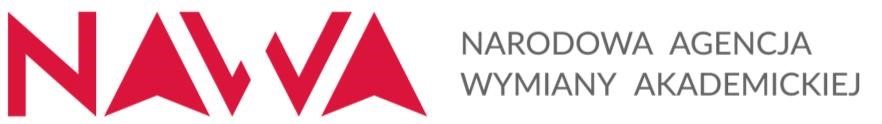 Załącznik 3: zgłoszenie doktoranci, pracownicy naukowi i nauczyciele akademiccy  ……………                                                                                                                ……………………………. Nazwa i pieczątka Uczelni* 	 	 	 	 	 	miejscowość, data 	 Narodowa Agencja Wymiany Akademickiej Polna 40  00-635 Warszawa  Niniejszym zgłaszamy kandydaturę Pana/Pani………………………… w ramach naboru do Programu Zawacka NAWA – oferta wyjazdowa na rok akademicki 2024/2025. Kraj wnioskowanego pobytu …………………… Wnioskowany okres pobytu (od – do)………...... Wydział…………………………………………… Stopień lub tytuł naukowy……………      ………………………………………….………………………. 		                ….………………………………………………Podpis i pieczątka kierownika jednostki organizacyjnej             Podpis i pieczątka osoby upoważnionej* * wypełnia Biuro Współpracy z Zagranicą 